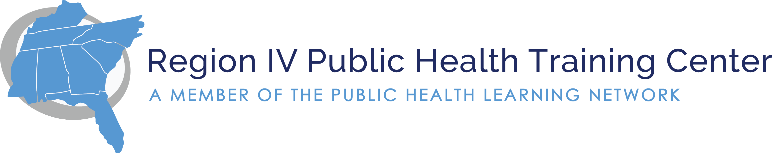 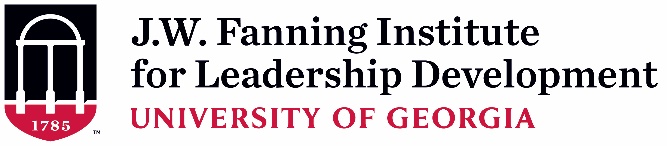 Supervisor Endorsement Form (Rev. 7-11-20)(To be completed and signed by Applicant’s Supervisor)As the supervisor of                                                                     , I have read the description and participant expectations of the 2020-2021 Region IV Public Health Leadership Institute. If the applicant is selected, I agree to all of the following: I will allow time off from regularly assigned duties for her/him to participate in all required activities of the 8-month PHLI experience including: (estimated to be 40 total hours)Virtual retreat (est. 16 hours Nov. 2-6, 2020) and virtual sessions (est. 12 hours)Intersession activities (est. 12 hours)* Due to travel safety, a virtual retreat will be held Nov 2-6, 2020 from approximately 12-3pm ET. More information will be available in September for those that are accepted. An in-person meeting may be considered in the future, travel safety permitting.I will encourage the participant’s use of newly developed knowledge, skills, attitudes, and competencies in her/his work.In what ways do you hope this applicant’s participation will benefit your team or organization?Print or Type Supervisor Contact Information: Name: Position/Title: Organization Name: E-mail Address:Telephone Number: Signature: ______________________________________________ Date: ________	A typed signature is acceptable.Time PeriodActivityOctober 13, 2020 10-11:30am ETVirtual OrientationNovember 2-6, 2020 *Virtual PHLI Session 1 Retreat (est. 12-3pm ET)December 2020 – May 2021Tuesdays @ 10-11:30am ETVirtual Sessions: Dec 1, Jan 12, Feb 2, Mar 2, Apr 6, May 4May 4, 2021Final Virtual Session @ 10-11:30am ET